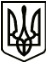 УКРАЇНАМЕНСЬКА МІСЬКА РАДАЧернігівської областіРОЗПОРЯДЖЕННЯВід 21 липня 2021 року		№ 256Про призначення відповідального за проведення будівельних та ремонтних робітЗ метою забезпечення контролю за якістю виконання будівельних та ремонтних робіт,  керуючись п. 20 ч. 4 ст. 42 Закону України «Про місцеве самоврядування в Україні»:1. Призначити відповідальним за організацію та контроль по проведенню будівельних та ремонтних робіт на об’єктах, що перебувають на балансі Менської міської ради, заступника міського голови з питань діяльності виконавчих органів ради Гнипа Володимира Івановича.2. Контроль за виконанням розпорядження залишаю за собою.Міський голова	Г.А. Примаков